SEATRiP (SEAS and SEAS-related) Courses: Academic Year 2016-2017Fall 2016: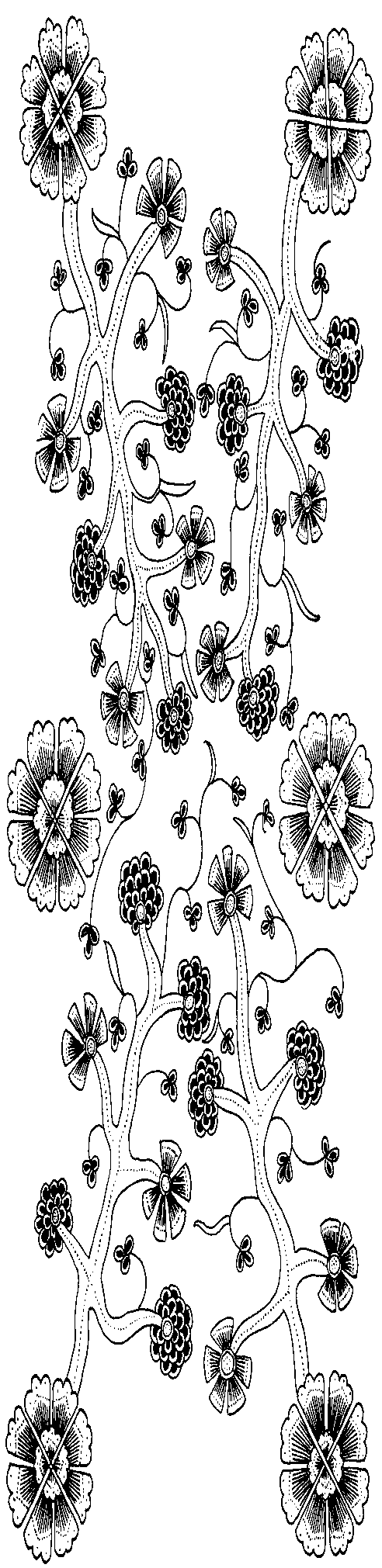 Graduate Seminars:  RLST 200 A: Religion, Politics, and Public DiscourseUpper-division Undergraduate Courses (can be taken with concurrent SEAS 292 enrollment to fulfill graduate course requirement):SEAS 172: Gender in Southeast Asian Diasporic SEAS 175:  Asian American Women: Writing the Self in Literature and FilmSEAS 186: Modern Southeast Asia, 1800 to PresentWinter 2017Graduate Seminars:Upper-division Undergraduate Courses (can be taken with concurrent SEAS 292 enrollment to fulfill graduate course requirement):MUS 168 Javanese Gamelan Ensemble: Beginning Spring 2017:Upper-division Undergraduate Courses (can be taken with concurrent SEAS 292 enrollment to fulfill graduate course requirement):MUS 127 Music Cultures of Southeast Asia (can be substituted for SEAS 201) MUS 168 Javanese Gamelan Ensemble: Beginning 